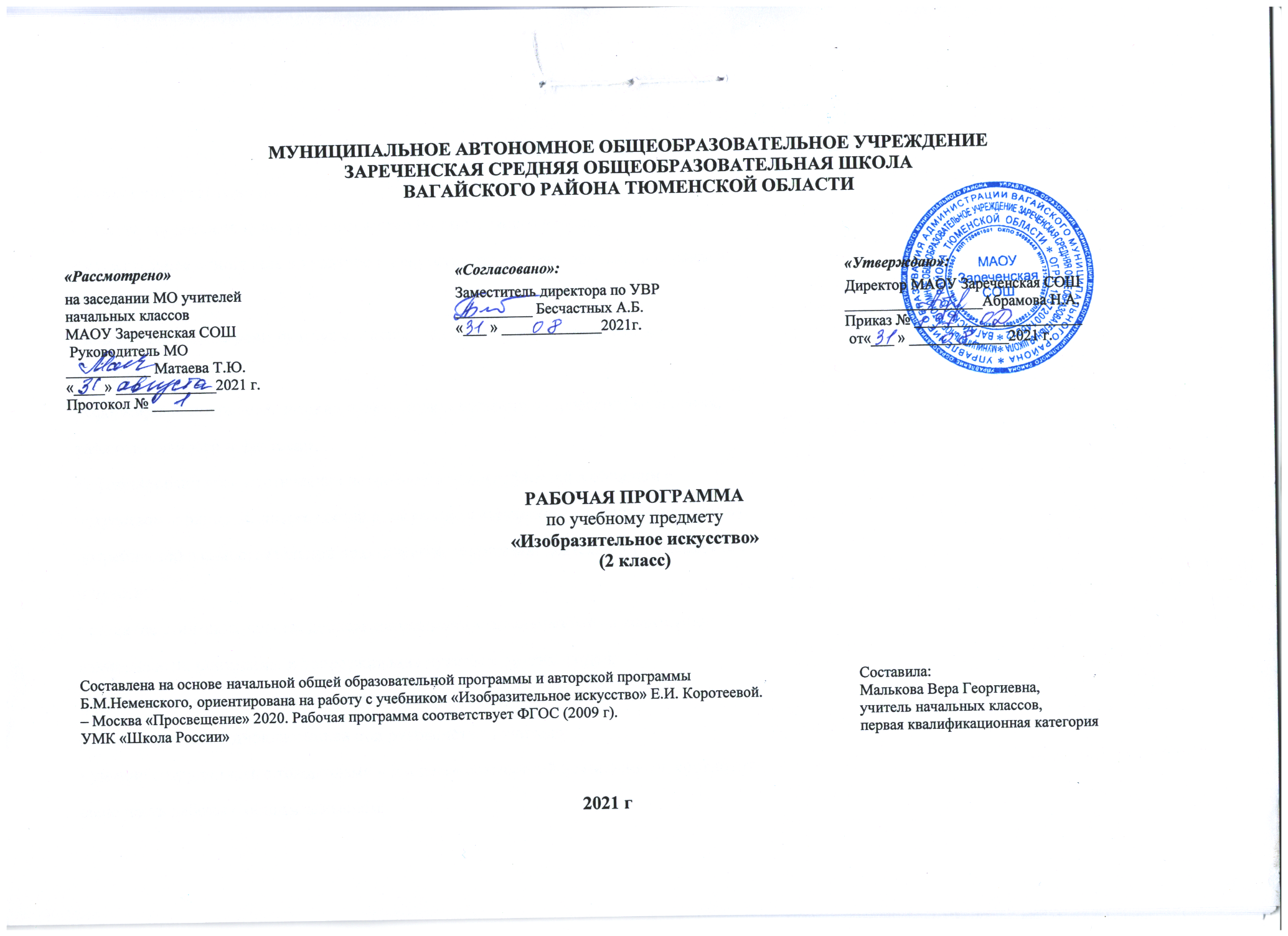 Планируемые результаты освоения учебного предмета.Личностные результаты• формирование основ российской гражданской идентичности, чувства гордости за культуру и искусство Родины, своего народа;• формирование целостного, социально ориентированного взгляда на мир, уважительное отношение к культуре и искусству других народов нашей страны и мира в целом;• формирование уважительного отношения к иному мнению, понимание особой роли культуры и искусства в жизни общества и каждогоотдельного человека;овладение начальными навыками адаптации в динамично изменяющемся и развивающемся мире;принятие и освоение социальной роли обучающегося, развитие мотивов учебной деятельности и формирование личностного смысла учения;развитие самостоятельности и личной ответственности за свои поступки, в том числе в информационной деятельности, на основе представлений о нравственных нормах;• сформированность эстетических чувств, художественно-творческого мышления, наблюдательности и фантазии;• сформированность эстетических потребностей (потребностей в общении с искусством, природой, потребностей в творческом отношении к окружающему миру, потребностей в самостоятельной практической творческой деятельности), ценностей и чувств;• развитие этических чувств, доброжелательности и эмоционально-нравственной отзывчивости, понимания и сопереживания чувствам других людей;• овладение навыками коллективной деятельности в процессе совместной творческой работы в команде одноклассников под руководством учителя;• умение сотрудничать с товарищами в процессе совместной деятельности, соотносить свою часть работы с общим замыслом;• умение обсуждать и анализировать собственную художественную деятельность и работу одноклассников с позиций творческих задач данной темы, с точки зрения содержания и средств его выражения.Предметные результаты:• сформированность первоначальных представлений о роли изобразительного искусства в жизни человека, его роли в духовно-нравственном развитии человека;• сформированность основ художественной культуры, в том числе на материале художественной культуры родного края, эстетического отношения к миру; понимание красоты как ценности, потребности в художественном творчестве и в общении с искусством;• овладение практическими умениями и навыками в восприятии, анализе и оценке произведений искусства;• овладение элементарными практическими умениями и навыками в различных видах художественной деятельности (рисунке, живописи, скульптуре, художественном конструировании), а также в специфических формах художественной деятельности, базирующихся на ИКТ (цифровая фотография, видеозапись, элементы мультипликации и пр.);• знание видов художественной деятельности: изобразительной (живопись, графика, скульптура), конструктивной (дизайн и архитектура), декоративной (народные и прикладные виды искусства);• знание основных видов и жанров пространственно-визуальных искусств;• понимание образной природы искусства;• эстетическая оценка явлений природы, событий окружающего мира;• применение художественных умений, знаний и представлений в процессе выполнения художественно-творческих работ;• способность узнавать, воспринимать, описывать и эмоционально оценивать несколько великих произведений русского и мирового искусства;• умение обсуждать и анализировать произведения искусства, выражая суждения о содержании, сюжетах и выразительных средствах;• усвоение названий ведущих художественных музеев России и художественных музеев своего региона;• умение видеть проявления визуально-пространственных искусств в окружающей жизни: в доме, на улице, в театре, на празднике;• способность использовать в художественно-творческой деятельности различные художественные материалы и художественные техники;• способность передавать в художественно-творческой деятельности характер, эмоциональные состояния и своё отношение к природе, человеку, обществу;• умение компоновать на плоскости листа и в объёме задуманный художественный образ;• освоение умений применять в художественно-творческой деятельности основы цветоведения, основы графической грамоты;• овладение навыками моделирования из бумаги, лепки из пластилина, навыками изображения средствами аппликации и коллажа;• умение характеризовать и эстетически оценивать разнообразие и красоту природы различных регионов нашей страны;• умение рассуждать о многообразии представлений о красоте у народов мира, способности человека в самых разных природных условиях создавать свою самобытную художественную культуру;• изображение в творческих работах особенностей художественной культуры разных (знакомых по урокам) народов, передача особенностей понимания ими красоты природы, человека, народных традиций;• способность эстетически, эмоционально воспринимать красоту городов, сохранивших исторический облик, — свидетелей нашей истории;• умение приводить примеры произведений искусства, выражающих красоту мудрости и богатой духовной жизни, красоту внутреннего мира человека.Метапредметные результатыовладение способностью принимать и сохранять цели и задачи учебной деятельности, поиска средств её осуществления;• освоение способов решения проблем творческого и поискового характера;• овладение умением творческого видения с позиций художника, т. е. умением сравнивать, анализировать, выделять главное, обобщать;• формирование умения понимать причины успеха/неуспеха учебной деятельности и способности конструктивно действовать даже в ситуациях неуспеха;• освоение начальных форм познавательной и личностной рефлексии;• овладение логическими действиями сравнения, анализа, синтеза, обобщения, классификации по родовидовым признакам;• овладение умением вести диалог, распределять функции и роли в процессе выполнения коллективной творческой работы;• использование средств информационных технологий для решения различных учебно- творческих задач в процессе поиска дополнительного изобразительного материала, выполнение творческих проектов, отдельных упражнений по живописи, графике,моделированию и т.д.;• умение планировать и грамотно осуществлять учебные действия в соответствии с поставленной задачей, находить варианты решения различных художественно-  творческих задач;• умение рационально строить самостоятельную творческую деятельность, умение организовать место занятий;• осознанное стремление к освоению новых знаний и умений, к достижению более высоких и оригинальных творческих результатов.Регулятивные УУД• Проговаривать последовательность действий на уроке.• Учиться работать по предложенному учителем плану.• Учиться отличать верно выполненное задание от неверного.• Учиться совместно с учителем и другими учениками давать эмоциональную оценку деятельности класса на уроке.• Основой для формирования этих действий служит соблюдение технологии оценивания образовательных достижений.Познавательные УУД• Ориентироваться в своей системе знаний: отличать новое от уже известного с помощью учителя.• Делать предварительный отбор источников информации: ориентироваться в учебнике (на развороте, в оглавлении, в словаре).• Добывать новые знания: находить ответы на вопросы, используя учебник, свой жизненный опыт и информацию, полученную на уроке.• Перерабатывать полученную информацию: делать выводы в результате совместной работы всего класса.• Сравнивать и группировать произведения изобразительного искусства (по изобразительным средствам, жанрам и т.д.).• Преобразовывать информацию из одной формы в другую на основе заданных в учебнике и рабочей тетради алгоритмов самостоятельно выполнять творческие задания.Коммуникативные УУД• Уметь пользоваться языком изобразительного искусства: донести свою позицию до собеседника; оформить свою мысль в устной и письменной форме (на уровне одного предложения или небольшого текста).• Уметь слушать и понимать высказывания собеседников.• Уметь выразительно читать и пересказывать содержание текста.• Совместно договариваться о правилах общения и поведения в школе и на уроках изобразительного искусства и следовать им.• Учиться согласованно работать в группе: учиться планировать работу в группе; учиться распределять работу между участниками проекта; понимать общую задачу проекта и точно выполнять свою часть работы; уметь выполнять различные роли в группе (лидера, исполнителя, критика).Результаты обучения и развития учащихся: В результате изучения изобразительного искусства второклассник научится:понимать, что такое деятельность художника (что может изобразить художник - предметы, людей, события; с помощью каких материалов изображает художник - бумага, холст, картон, карандаш, кисть, краски и пр.);узнавать основные жанры (натюрморт, пейзаж, анималистический жанр, портрет) и виды произведений (живопись, графика, скульптура, декоративно-прикладное искусство и архитектура) изобразительного искусства; называть известные центры народных художественных ремёсел России (Хохлома, Городец, Дымково);различать основные (красный, синий, жёлтый) и составные (оранжевый, зелёный, фиолетовый, коричневый) цвета;различать тёплые (красный, жёлтый, оранжевый) и холодные (синий, голубой, фиолетовый) цвета;узнавать отдельные произведения выдающихся отечественных и зарубежных художников, называть их авторов; сравнивать различные виды изобразительного искусства (графики, живописи, декоративно-прикладного искусства, скульптуры и архитектуры);использовать художественные материалы (гуашь, акварель, цветные карандаши, восковые мелки, тушь, уголь, бумага); применять основные средства художественной выразительности в рисунке, живописи и скульптуре (с натуры, по памяти и воображению); в декоративных работах -иллюстрациях к произведениям литературы и музыки;пользоваться простейшими приемами лепки (пластилин, глина);выполнять простейшие композиции из бумаги и бросового материала.Второклассник получит возможность научиться:использовать приобретенные знания и умения в практической деятельности и повседневной жизни, для самостоятельной творческой деятельности;воспринимать произведения изобразительного искусства разных жанров; оценивать произведения искусства (выражение собственного мнения) при посещении выставок, музеев изобразительного искусства, народного творчества и др.; применять практические навыки выразительного использования линии и штриха, пятна, цвета, формы, пространства в процессе создания композиций.                                                          2.Содержание учебного предмета.Тема: Как и чем работает художник? (8 ч)Представление о разнообразии художественных материалов, которые использует в своей работе художник.Выразительные возможности художественных материалов. Особенности, свойства и характер различных материалов.Цвет: основные, составные, дополнительные цвета. Смешение красок. Роль чёрной и белой красок. Ритм линий, ритм пятен. Лепка. Моделирование из бумаги. Коллаж.Тема: Реальность и фантазия (7 ч)Для изображения реальности необходимо воображение. Для создания фантастического образа необходима опора на реальность. Значение фантазии и воображения для творчества художника.Изображение реальных и фантастических животных. Изображение узоров, увиденных в природе, и орнаментов для украшения человека. Изображение фантазийных построек.Развитие духовной и эмоциональной сферы ребёнка через общение с природой.Тема: О чем говорит искусство? (11 ч)Важнейшая тема курса. Искусство выражает чувства человека, его понимание иотношение к тому, что он изображает, украшает и строит.Изображение состояний (настроений) в природе. Изображение доброго и злого сказочного образа.Украшения, характеризующие контрастных по характеру, по их намерениям персонажей.Постройки для добрых и злых, разных по характеру сказочных героев.Тема: Как говорит искусство? (8 ч)Средства образной выразительности в изобразительном искусстве.Эмоциональное воздействие цвета: тёплое — холодное, звонкое и глухое звучание цвета.Выразительные возможности линии.Понятие ритма; ритм пятен, линий.Выразительность соотношения пропорций. Выразительность фактур.Язык изобразительного искусства и его выразительные средства служат выражению мыслей и чувств художника.3.Тематическое планирование, в том числе с учётом рабочей программы воспитания с указанием количества часов, отводимых на освоение каждой темы. Программа расчитана на 34 часа (1 час в неделю, 34 учебные недели)Условные обозначения:РК – региональный компонент;РПВ – рабочая программа воспитания 3 урока.Приложение к рабочей программе. Календарно -тематическое планирование. № урокаТема урокаКак и чем работает художник? 8 чКак и чем работает художник? 8 ч1Три основных цвета — желтый, красный, синий. 	2Белая и черная краски.	3Пастель и цветные мелки, акварель, их выразительные возможности.	4Выразительные возможности аппликации.	5Выразительные возможности графических материалов.	6Выразительность материалов для работы в объеме.	7Выразительные возможности бумаги.	8Неожиданные материалы (обобщение темы) (РПВ) Конкурс рисунков.	                                                                                          Реальность и фантазия 7ч                                                                                          Реальность и фантазия 7ч9Изображение и реальность. (РК) Тобольск в картинках художников.	10Изображение и фантазия.	11Украшение и реальность.	12Украшение   и  фантазия. 	13Постройка и реальность.	14Постройка и фантазия.                                                                                                                                                                                 15Братья-Мастера Изображения, Украшения и Постройки всегда работают вместе (обобщение темы).	О чем говорит искусство 11чО чем говорит искусство 11ч16Изображение природы в различных состояниях. (РК) Знакомство с творчеством Тюменских художников пейзажистов.	17Изображения характера животных. (РПВ) Викторина «Удивительный мир животных».	18Изображение характера человека: женский образ (добрый). Материалы: гуашь или пастель, мелки, цветная бумага.	19Изображение характера человека: женский образ (злой)	20Изображение характера человека: мужской образ (добрый)	21Изображение характера человека: мужской образ (злой)	22Образ человека в скульптуре. (РК) Творчество Тюменского скульптора Г.П. Вострецова.                                                                   23Человек и его украшения.	24О чем говорят украшения. Богатырские доспехи.                                                                                                                                     25Образ здания. Декор. (РПВ) Беседа «Дом, в котором я живу». 	26В изображении, украшении и постройке человек выражает свои чувства, мысли, настроение, свое отношение к миру                (обобщение темы) (РК) Знакомство с архитектурой г. Тобольска.Выставка творческих работ, выполненных в разных материалах и техниках. Обсуждение выставки.Как говорит искусство 8чКак говорит искусство 8ч27Теплые и холодные цвета. Борьба теплого и холодного	28Тихие и звонкие цвета	       29Что такое ритм линий?                                                                                                                                                                                 30Характер линий	31Ритм пятен	32Пропорции выражают характер	33Ритм линий и пятен, цвет, пропорции — средства выразительности	34Обобщающий урок года	Выставка детских работ, репродукций работ художников — радостный праздник, событие школьной жизни.№ урокаТема урокаПо плануПо фактуКак и чем работает художник? 8 чКак и чем работает художник? 8 ч1Три основных цвета — желтый, красный, синий 06. 09. 2106. 09. 212Белая и черная краски13. 09. 2113. 09. 213Пастель и цветные мелки, акварель, их выразительные возможности20. 09. 2120. 09. 214Выразительные возможности аппликации27.09.2127.09.215Выразительные возможности графических материалов04. 09. 2104. 09. 216Выразительность материалов для работы в объеме11. 10. 2111. 10. 217Выразительные возможности бумаги18. 10. 2118. 10. 218Неожиданные материалы (обобщение темы). (РПВ) Конкурс рисунков.25. 10. 2125. 10. 21Реальность и фантазия 7чРеальность и фантазия 7ч9Изображение и реальность. (РК) Тобольск в картинках художников.                                     08.11.21  15.11.21                                                             10Изображение и фантазия.	15.  11. 2122.11.2111Украшение и реальность.	22. 11. 2129.11.2112Украшение  и  фантазия..29.11.2129.11.2113Постройка и реальность.06. 12. 2114Постройка и фантазия13. 12. 2113.12.2115Братья-Мастера Изображения, Украшения и Постройки всегда работают вместе (обобщение темы) 20. 12. 21О чем говорит искусство 11чО чем говорит искусство 11ч16Изображение природы в различных состояниях. (РК) Знакомство с творчеством Тюменских художников пейзажистов.27.12.2117Изображения  характера  животных. (РПВ) Викторина «Удивительный мир животных».17.01.2218Изображение характера человека: женский образ (добрый)Материалы: гуашь или пастель, мелки, цветная бумага.24.  01.  2219Изображение характера человека: женский образ (злой)31. 01. 2220Изображение характера человека: мужской образ (добрый)07. 02. 2221Изображение характера человека: мужской образ (злой)14.02. 2222Образ человека в скульптуре. (РК) Творчество Тюменского скульптора Г.П. Вострецова.21.02.2223Человек и его украшения28. 02. 2224О чем говорят украшения07. 03. 2225Образ здания.  Декор. (РПВ) Беседа «Дом, в котором я живу». 14.03. 2226В изображении, украшении и постройке человек выражает свои чувства, мысли, настроение, свое отношение к миру (обобщение темы). (РК) Знакомство с архитектурой г. Тобольска.Выставка творческих работ, выполненных в разных материалах и техниках. Обсуждение выставки.21. 03. 22Как говорит искусство 8чКак говорит искусство 8ч27Теплые и холодные цвета. Борьба теплого и холодного 04. 04.2228Тихие и звонкие цвета11. 04.2229Что такое ритм линий?18. 04.2230Характер линий25.  04.  2231Ритм пятен02. 05. 2232Пропорции выражают характер16. 05. 2233Ритм линий и пятен, цвет, пропорции — средства выразительности23. 05. 2234Обобщающий урок года. Выставка детских работ, репродукций работ художников — радостный праздник, событие школьной жизни.30. 05. 22